Anmeldung zum Herkunftssprachlichen Unterricht (HSU) beim Schulamt für den Kreis Paderborn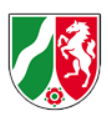 für das Schuljahr 2024/2025Anmeldeschluss:		22.03.2024 		(Eingang im Schulamt / Osterferien-Beginn)Unterrichtsbeginn:	ab 20.08.2024	wird von der HSU–Lehrkraftnach Schuljahresbeginn mitgeteiltDer herkunftssprachliche Unterricht (HSU) ist ein Angebot für Schülerinnen und Schüler, die mehrsprachig aufwachsen und ihre Herkunftssprache verstehen und sprechen können. Er ist kein Fremdsprachenunterricht, der dem Erlernen einer Sprache dient.Herkunftssprache (bitte nur eine auswählen):Zur Info: der HSU findet nachmittags und häufig nicht an der Stammschule Ihres Kindes statt.Angaben zur Schülerin / zum Schüler:Angaben zu den Eltern / Erziehungsberechtigten:Person 1 ist  Mutter,  Vater oder ________________Nur abweichende Informationen zur Schülerin/zum SchülerPerson 2 ist  Mutter,  Vater oder ________________Nur abweichende Informationen zur Schülerin/zum SchülerHinweise für die Erziehungsberechtigten:Die Anmeldung zum Herkunftssprachlichen Unterricht gilt für die gesamte Dauer des Schulbesuchs in der Primarstufe (Klassen 1 - 4) bzw. der Sekundarstufe I (Klassen 5 -10).Eine Abmeldung kann nur mit Unterschrift der Erziehungsberechtigten und der Lehrkraft zum Ende eines Schuljahres erfolgen.Bitte beachten Sie, dass der Unterricht außerhalb des regulären Unterrichts und damit in der Regel am Nachmittag stattfindet, dies in der Grundschule 2-stündig und in der Sekundarstufe I 3-stündig.Der Unterricht findet nicht zwingend an der besuchten Stammschule, sondern häufig an anderen Schulen im Kreis Paderborn bzw. der Stadt Paderborn statt.Die Erziehungsberechtigten verpflichten sich, für die regelmäßige Teilnahme ihrer Kinder am Herkunftssprachlichen Unterricht zu sorgen.Die Teilnahme am Herkunftssprachlichen Unterricht in der Sekundarstufe I verpflichtet auch zur Ablegung der Sprachprüfung am Ende der Klasse 10. Die Anmeldung zum Unterricht ab Schuljahresbeginn 2024/2025 muss bis zum 22.03.2024 in der Schule vorliegen. Verspätete Anmeldungen können nicht mehr entgegengenommen werden.Die Teilnahme am Herkunftssprachlichen Unterricht ist erst nach der Beendigung der sprachlichen Erstförderung in der Schulsprache Deutsch möglich.Weitere Informationen zum Herkunftssprachlichen Unterricht finden Sie auf der Internetseite des Schulamtes für den Kreis Paderborn unter Info / Herkunftssprachlicher Unterricht (HSU) oder über https://www.schulamt-paderborn.de/schulamt/informationen/meldungen/herkunftssprachlicher_unterricht.phpDatenschutzhinweise** Diese Angabe ist freiwillig und kann jederzeit, ohne Angabe von Gründen widerrufen werden. Durch eine Nichterteilung und/oder einen Widerruf entstehen keinerlei Nachteile. Der Widerruf ist an das Schulamt für den Kreis Paderborn zu richten. Die personenbezogenen Daten werden zur weiteren Durchführung an die HSU-Lehrkräfte weitergegeben und im Schulamt unter Einhaltung datenschutzrechtlicher Bestimmungen gespeichert.Für statistische Zwecke werden anonymisierte Daten (keine personenbezogenen Daten) an die Bezirksregierung Detmold weitergegeben.UnterschriftWeitergeleitet an:

Schulamt für den Kreis Paderborn	Tel.:	+ 49 5251 308-4020	Julia Sandbothe						Fax.:	+ 49 5251 308-894020	Rathenaustr. 96				E-Mail:	sandbothej@kreis-paderborn.de33102 Paderborn			_______________	________________________(Datum)		(Schulstempel) AlbanischItalienischSpanischArabischPolnischTürkischAramäischPortugiesischGriechischRussischSonstige Sprache (bitte eintragen):Sonstige Sprache (bitte eintragen):Sonstige Sprache (bitte eintragen):Nachname:Nachname:Vorname:Vorname:GeburtsdatumGeburtsdatumGeschlecht:divers (d), männlich (m), unbestimmt (x), weiblich (w)Schülerin/Schüler versteht die HerkunftsspracheSchülerin/Schüler spricht die HerkunftsspracheSchülerin/Schüler versteht die HerkunftsspracheSchülerin/Schüler spricht die HerkunftsspracheSchülerin/Schüler versteht die HerkunftsspracheSchülerin/Schüler spricht die HerkunftsspracheSchülerin/Schüler versteht die HerkunftsspracheSchülerin/Schüler spricht die Herkunftssprache ja                nein ja                nein ja                nein ja                nein ja                nein ja                neinStammschule (im nächsten Schuljahr, also SJ 2024/25)Stammschule (im nächsten Schuljahr, also SJ 2024/25)Stammschule (im nächsten Schuljahr, also SJ 2024/25)Stammschule (im nächsten Schuljahr, also SJ 2024/25)Klasse/Jahrgang (im nächsten Schuljahr, also SJ 2024/25)Klasse/Jahrgang (im nächsten Schuljahr, also SJ 2024/25)Klasse/Jahrgang (im nächsten Schuljahr, also SJ 2024/25)Privat-anschrift:Straße und Hausnummer:Straße und Hausnummer:Postleitzahl:Postleitzahl:Ort:Ort:Nachname:Nachname:Nachname:Vorname:Vorname:Telefon:Privat-anschriftStraße und Hausnummer:Straße und Hausnummer:Straße und Hausnummer:Postleitzahl:Ort:Emailadresse:**Emailadresse:**Nachname:Nachname:Nachname:Vorname:Vorname:Telefon:Privat-anschriftStraße und Hausnummer:Straße und Hausnummer:Straße und Hausnummer:Postleitzahl:Ort:Emailadresse:**Emailadresse:**OrtDatumUnterschrift der Erziehungsberechtigten